	ПРОЕКТҠарар	                                                                                        решениеОб утверждении Положения о комиссии по контролю за достоверностью сведений о доходах, расходах, об имуществе и обязательствах имущественного характера, представляемых депутатами Совета сельского поселения Байгузинский сельсовет муниципального района Ишимбайский район Республики Башкортостан, а также по урегулированию конфликта интересов В целях реализации положений статьи 12.1 Федерального закона от 25 декабря 2008 года № 273-ФЗ «О противодействии коррупции» и в соответствии со статьей 12.2 Закона Республики Башкортостан от 18 марта 2005 года № 162-з «О местном самоуправлении в Республике Башкортостан», Совет сельского поселения Байгузинский сельсовет муниципального района Ишимбайский район Республики Башкортостан решил:1. Утвердить Положение о комиссии по контролю за достоверностью сведений о доходах, расходах, об имуществе и обязательствах имущественного характера, представляемых депутатами Совета сельского поселения Байгузинский сельсовет муниципального района Ишимбайский район Республики Башкортостан, а также по урегулированию конфликта интересов.2. Обнародовать настоящее постановление на официальном сайте администрации сельского поселения Байгузинский сельсовет муниципального района Ишимбайский район Республики Башкортостан. 3. Контроль исполнения настоящего решения возложить на и.о. главы сельского поселения Байгузинский сельсовет муниципального района Ишимбайский район Республики Башкортостан.									УТВЕРЖДЕНО									Решением Совета сельского                                                                                                                     поселения Байгузинский                                                                                                                                                 сельсовет муниципального                                                                                                           района Ишимбайский район РБП О Л О Ж Е Н И Ео комиссии по контролю за достоверностью сведений о доходах, расходах, об имуществе и обязательствах имущественного характера, представляемых депутатами Совета сельского поселения Байгузинский сельсовет муниципального района Ишимбайский район Республики Башкортостан, а также по урегулированию конфликта интересов	1. Настоящим Положением определяется порядок формирования и деятельности Комиссии по контролю за достоверностью сведений о доходах, расходах, об имуществе и обязательствах имущественного характера, представляемых депутатами Совета сельского поселения Байгузинский сельсовет муниципального района Ишимбайский район Республики Башкортостан, а также по урегулированию конфликта интересов (далее – Комиссия), образуемой в Совете сельского поселения Байгузинский сельсовет муниципального района Ишимбайский район Республики Башкортостан (далее – Совет сельского поселения) в соответствии с Федеральным законом от 25 декабря 2008 года № 273-ФЗ «О противодействии коррупции». 	2. Комиссия в своей деятельности руководствуется Конституцией Российской Федерации, Конституцией Республики Башкортостан, федеральными конституционными законами, федеральными законами, законами Республики Башкортостан указами и распоряжениями Президента Российской Федерации и Главы Республики Башкортостан, постановлениями и распоряжениями Правительства Российской Федерации и Правительства Республики Башкортостан, настоящим Положением, а также муниципальными правовыми актами.	 3. К ведению Комиссии относятся: 	а) организация в установленном порядке сбора представляемых депутатами Совета сельского поселения сведений о своих доходах, расходах, об имуществе и обязательствах имущественного характера, а также о доходах, расходах, об имуществе и обязательствах имущественного характера своих супруги (супруга) и несовершеннолетних детей;	 б) проведение в установленном порядке проверки достоверности и полноты сведений о доходах, расходах, об имуществе и обязательствах имущественного характера, представляемых депутатами Совета сельского поселения, а также соблюдения депутатами Совета сельского поселения ограничений и запретов, установленных законодательством; 	в) передача в администрацию сельского поселения сведений о доходах, расходах, об имуществе и обязательствах имущественного характера, представляемых депутатами Совета сельского поселения, для их размещения в установленном порядке на официальном сайте администрации сельского поселения Байгузинский сельсовет муниципального района Ишимбайский район Республики Башкортостан (далее - официальный сайт);					г) рассмотрение вопросов, связанных с соблюдением требований об урегулировании конфликта интересов, в отношении депутатов Совета сельского поселения.  		        4. Комиссия образуется из депутатов Совета сельского поселения в составе 3 человека. В состав комиссии входят председатель комиссии, его заместитель и секретарь. В отсутствие председателя комиссии его обязанности исполняет заместитель председателя комиссии. 								В состав комиссии входят: 									а) председатель комиссии;									б) заместитель председателя комиссии;							в) секретарь комиссии.								       5. Заседание Комиссии считается правомочным, если на нем присутствует большинство от общего числа членов комиссии. Все члены комиссии при принятии решений обладают равными правами. 						6. При возникновении прямой или косвенной личной заинтересованности члена Комиссии, которая может привести к конфликту интересов при рассмотрении вопроса, включенного в повестку дня заседания комиссии, он обязан до начала заседания заявить об этом. В таком случае соответствующий член комиссии не принимает участия в рассмотрении указанного вопроса.		7. Члены Комиссии обязаны присутствовать на ее заседаниях. О невозможности присутствовать на заседании Комиссии по уважительной причине член Комиссии заблаговременно информирует председателя Комиссии. 	8. Решение Комиссии принимается большинством голосов от общего числа членов Комиссии, присутствующих на заседании. Член Комиссии не участвует в голосовании по вопросу, касающемуся его лично. 						9. Председатель Комиссии организует работу Комиссии, ведет заседания Комиссии, подписывает протоколы заседаний и решения Комиссии. 			10. Заместитель председателя Комиссии замещает председателя Комиссии в его отсутствие по поручению председателя Комиссии. 					11. Секретарь Комиссии уведомляет членов Комиссии о месте и времени очередного заседания Комиссии не менее чем за двое суток до начала заседания. 	12. Члены Комиссии добровольно принимают на себя обязательство о неразглашении конфиденциальной информации, которая рассматривается илирассматривалась Комиссией. Информация, полученная Комиссией в ходе рассмотрения вопроса, может быть использована только в порядке, предусмотренном законодательством Российской Федерации. 				13. Содействие в организации приема справок о доходах, расходах, об имуществе и обязательствах имущественного характера, представляемых депутатами Совета сельского поселения, хранение указанных справок осуществляются администрацией сельского поселения. Организационное, документационное, информационное и иное обеспечение деятельности Комиссии осуществляет администрация сельского поселения.Башкортостан Республикаhы Ишембай районы муниципаль районы Байғужа ауыл советы ауыл биләмәhе Советы 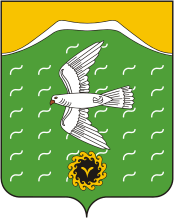 Совет сельского поселения Байгузинский сельсовет муниципального района Ишимбайский район Республики Башкортостан453223, Башкортостан Республикаһы, Ишембай районы,  Кинйәбулат ауылы, Трубная урамы, й. 1. Тел (факс) 8 (34794) 7 44 32E mail: bajgugasp@rambler.ru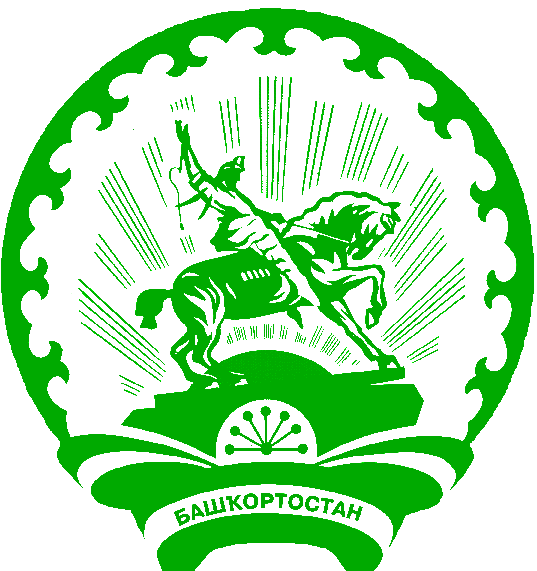 Трубная ул, д. 1, с. Кинзебулатово, Ишимбайский район, Республика Башкортостан,453223Тел (факс) 8 (34794) 7 44 32E mail: bajgugasp@rambler.ruИ.о.главы сельского поселенияБайгузинский сельсоветМР Ишимбайский район РБ	   И.Р. Амирханов2.8